Администрация Черниговского районаРАСПОРЯЖЕНИЕ27.12.2021		 с. Черниговка              		  № 435-раО внесении изменений в инвестиционный паспортЧерниговского районаНа основании Федерального закона от 06 октября 2003 года №131-ФЗ «Об общих принципах организации местного самоуправления в Российской Федерации» и Федеральным законом от 25.02.1999 года №39-ФЗ «Об инвестиционной деятельности в Российской Федерации, осуществляемой в форме капитальных вложений», руководствуясь Уставом Черниговского муниципального района:1. Утвердить инвестиционный паспорт Черниговского района в новой редакции (прилагается).2. Разместить настоящее распоряжение на официальном сайте администрации Черниговского района.3. Контроль за исполнением настоящего распоряжения возложить на                 первого заместителя главы Администрации Черниговского районаО.Г.Салюк.Глава Черниговского района                                                              К.В.Хижинский     Приложение  к распоряжению АдминистрацииЧерниговского района от 07.12.2021 г. №407-ра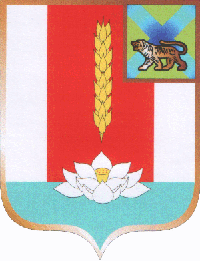 ИНВЕСТИЦИОННЫЙ ПАСПОРТ ЧЕРНИГОВСКОГО РАЙОНА2022годПРИВЕТСТВЕННОЕ СЛОВО ГЛАВЫ ЧЕРНИГОВСКОГО РАЙОНАПРИВЕТСТВЕННОЕ СЛОВО ГЛАВЫ ЧЕРНИГОВСКОГО РАЙОНАОшибка! Закладка не определена.1. Общие сведения31.1 Географическое положение, климатические условия:31.2. Природный потенциал31.3. Экологическая ситуация:31.4. Полезные ископаемые32. Направления инвестиционного развития.33. Население и социальная сфера.33.1. Социальная характеристика населения33.2. Образование:33.3. Физическая культура и спорт33.4. Культура и досуг34. Показатели социально-экономического развития34.1. Малый бизнес34.2. Промышленность34.3. Агропромышленный комплекс35. Инфраструктурный потенциал35.1. Транспортная система.35.2. Связь и телекоммуникации.35.3. Энергосбережение.35.4. Газоснабжение.35.5. Водоснабжение и водоотведение.36. Конкурентные преимущества37. Перечень свободных земельных участков для осуществления инвестиционной деятельности, паспорта инвестиционных площадок38. Инвестиционные проекты, реализуемые на территории Черниговского района.39. Перечень инвестиционных предложений (проектов), предлагаемых к реализации310. Организационные формы муниципальной поддержки в инвестиционной деятельности.311. Контактная информация органов местного самоуправления и специализированных организаций, участвующих в инвестиционном процессе3Контактная информация отделов администрации Черниговского района, участвующих в инвестиционном процессе3ПРИВЕТСТВЕННОЕ СЛОВО ГЛАВЫ ЧЕРНИГОВСКОГО РАЙОНАУважаемые коллеги, инвесторы, руководители предприятий и учреждений, представители бизнеса, и жители Черниговского района!Заканчивается 2021 год – год напряженной и плодотворной нашей с Вами работы. 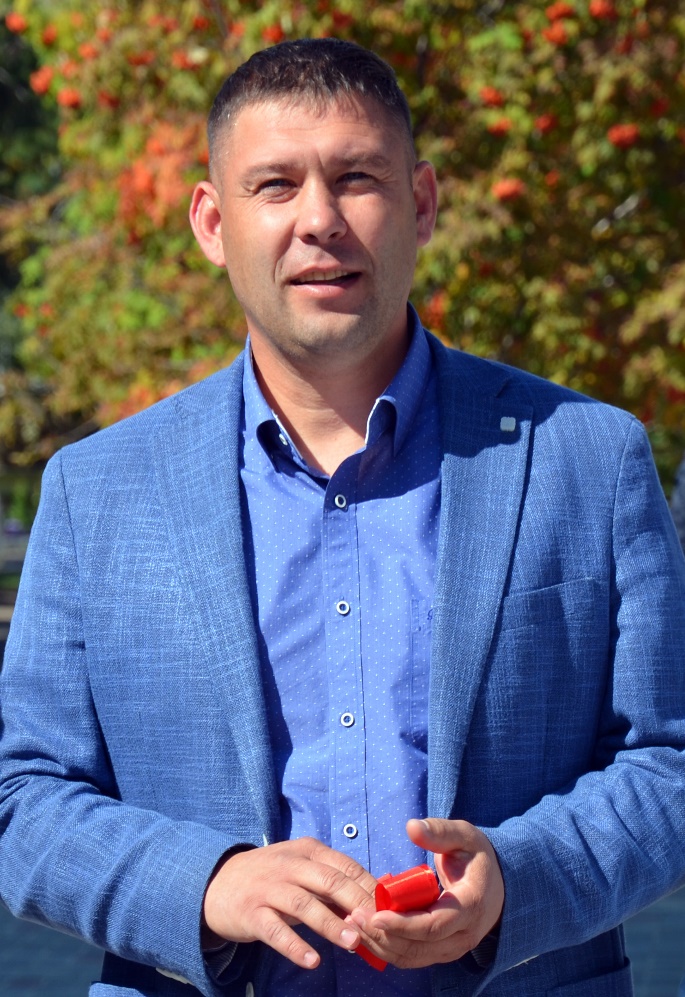 Самое время подвести итоги и наметить планы на будущее. Привлечение инвестиций – одна из стратегических задач,определенных Указами Президента Российской Федерации В.В. Путина от 07.05.2018 № 204 «О национальных целях и стратегических задачах развития Российской Федерации на период до 2024 года», стратегией социально- экономического развития Черниговского муниципального района.	Черниговский муниципальный район Приморского края – территория с достаточным экологическим, ресурсным потенциалом и удобным географическим положением, обладающая возможностями для дальнейшего экономического и социального развития.Наша важнейшая задача – создание более комфортных условий для ведения бизнеса, направленных на повышение инвестиционной привлекательности района. В инвестиционной политике района развитие малого и среднего бизнеса играет одну из ключевых ролей.С целью создания благоприятных условий для инвестиционной деятельности на территории Черниговского района создан Координационный совет по малому и среднему предпринимательству при Главе Черниговского района, который наделен полномочиями проведения общественной экспертизы реализации требований муниципального стандарта содействия инвестициям и развития предпринимательства в районе. Для полноценной работы которого утвержден план работы Координационного совета на 2022 год.Внедрение муниципального инвестиционного стандарта позволит сформировать систему поддержки инвесторов и развития предпринимательства на территории Черниговского района. Для этих целей администрацией Черниговского района разработана «Дорожная карта» по реализации стандарта деятельности органов местного самоуправления, в которой отражены пошаговые действия, определены конкретные мероприятия по реализации требований стандарта, деятельности органов местного самоуправления по обеспечению благоприятного делового климата. Также, с целью увеличения открытости власти, расширения взаимодействия с населением и бизнесом – администрацией Черниговского района  разработан инвестиционный раздел на официальном сайте района, в котором размещена информация о социально-экономическом развитии, инвестиционном климате, свободных площадках и земельных участках, планируемых и реализуемых инвестиционных проектах. Руководство района, придавая огромное значение экономической стабильности, доходности населения, обеспечению комфортных условий его проживания, ставит перед собой задачу по проведению активной деятельности, направленной на привлечение инвесторов, способных реализовать перспективные с точки зрения социально-экономического развития проекты.С того момента реализации национальных проектов у Черниговского района появились реальные возможности для развития территории. Администрация района готовит и подает документацию на участие во всех программах федерального и регионального уровней. Так, на территории Черниговского района реализуется пять  национальных проектов: «Культура», «Образование», «Жильё и городская среда», «Демография», «Здравоохранения».Национальный проект «Культура» реализуется в рамках двух региональных проектов «Культурная среда» и «Творческие люди». Сумма для реализации этих проектов составила  33,49 млн. руб. Благодаря реализации мероприятий нацпроекта «Культура» завершены капитальные ремонты в ДШИ с.Черниговка (проведен ремонт фасада, кровли, проведены внутренние ремонтные работы), в филиале ДШИ в пгт.Сибирцево (проведен полный ремонт здания, включая замену систему электроснабжения). В рамках регионального проекта «Творческие люди» выплачивается   субсидия на государственную поддержку муниципальных учреждений культуры  и лучших работников муниципальных учреждений культуры. В рамках национального проекта «Образование», и региональных  проектов « Успех каждого ребенка» и  «Современная школа»,  проведен ремонт спортивного зала в МБОУСОШ №2, также приобретен спортивный инвентарь.Созданы  образовательные центры по проекту «Точка роста» в МБОУСОШ №5, МБОСОШ №3.  В настоящее время в кабинетах физики, химии и биологии этих школ поставлено современное оборудование: есть цифровые лаборатории для проведения лабораторных занятий, цифровые датчики, цифровой микроскоп, программное обеспечение, конструктор для программируемых моделей инженерных систем и оборудование по роботехнике.	 В рамках национального проекта «Демография» реализован региональный проект «Спорт – норма жизни» и приобретен спортивный инвентарь, спортивное оборудование и иное имущество для развития лыжного спорта на сумму 3,86 млн.руб.	Кроме того, в рамках национального проекта «Здравоохранения»   реализована региональная программа модернизации первичного звена здравоохранения Приморского края и  проведен выборочный капитальный ремонт Поликлиники  № 1, заказчиком которого является КГБУЗ «Черниговская ЦРБ».В Администрацию Черниговского района  на  2022 год в рамках инициативного бюджетирования конкурса «Твой проект» поданы 8  заявок от инициативных граждан. Все заявки  касаются благоустройства территорий Черниговского района – это создание скверов и детских площадок. Что  позволит создать места для активного отдыха детей, подростков и их родителей, а также повышение привлекательности сёл для жителей и гостей нашего района.Приоритетными направлениями развития экономики района являются сельское хозяйство, перерабатывающая промышленность, строительство и развитие сферы услуг.«Инвестиционный паспорт» Черниговского муниципального района Приморского края представляет собой информационный материал, направленный на создание продуктивной основы диалога местной власти и инвестора. Он позволяет объективно оценить привлекательность вложения инвестиционных средств, а также найти надежных партнеров и принять решение о начале работы в нашем районе.Администрация Черниговского района готова оказывать поддержку инвесторам, создавая благоприятные условия для реализации проектов и предложений, способствующих укреплению экономического потенциала Черниговского района, развитию его инфраструктуры, повышению занятости и материального благосостояния его жителей.Черниговский муниципальный район Приморского края открыт для новых серьезных проектов в различных сферах бизнеса. Мы готовы достойно встретить как отечественных, так и зарубежных предпринимателей, готовы оказать поддержку как опытным, так и начинающим предпринимателям, от которых мы ждем новых идей и нестандартных решений. Дальнейшее развитие нашего района во многом зависит от нас с вами!Добро пожаловать! 1. Общие сведения   Черниговский район был образован в 1926 году. Общая площадь района составляет 1840,42 кв. км. Протяженность границ составляет 193 км.   Экономический профиль Черниговского района сельскохозяйственный. Он является одним из крупнейших в Приморье производителем зерновых, сои, риса, овощей, меда.Таблица 1. Характеристика Черниговского муниципального района1.1 Географическое положение, климатические условия:Черниговский район занимает юго-восточную часть Приханкайскойравнины и южный фланг низкогорных отрогов Синего хребта. Район располагается в центральной части Приморского края. На севере и северо-востоке он граничит со Спасским районом, на востоке - с Анучинским районом, на юге - с Михайловским районом, на западе и северо-западе - с Хорольским районом. Районный центр Черниговского района - село Черниговка.Летом в Черниговском районе господствуют ветры восточных и юго-восточных направлений - летние муссоны. С их действием связан приток на территорию района морского влажного воздуха, холодного в первой половине лета и хорошо прогретого во второй. С летними муссонами и связано обилие июльско-августовских дождей. Для этого периода характерны тропические циклоны (тайфуны).Средняя температура зимой отрицательная (наиболее низкая - 46С); самый теплый месяц в Черниговском районе - август (+ 20.5С). Данные температурные условия лета позволяют сравнить Черниговский район с районами юго-западной Украины и Северного Кавказа.По количеству осадков Черниговский район является менее увлажненным по сравнению с другими районами края. Летом и осенью осадков выпадает 60% годового количества, зимой 20%.1.2.Природный потенциалЧерниговский район имеет выход к озеруХанка, преобладающая глубина которого 2-5 м. Колебания уровня воды в течение года незначительные: до 1-2 м, максимальный уровень в августе-сентябре, минимальный - в марте. Замерзает озеро в конце ноября, вскрывается в конце апреля, толщина льда достигает 1 м, поверхность льда пористая. Движение пешеходов по льду озера Ханка возможно с декабря по март.Река Илистая является самой крупной рекой Черниговского района. Ширина ее основного русла 20 - 80 м, глубина 0,5 - 2 м (в устье до 5 м), скорость течения 0,2 - 1,2 м/сек. Остальные реки небольшие - ширина до 20 м, глубина 0,5 - 2 м. Это реки: Черниговка, Медведица, Дмитриевка, Скотская, Монастырка, Вассиановка и Снегуровка, Андреевка. Все реки впадают в реку Илистую, а последняя в озеро Ханка. Отличаются они большой протяженностью и спокойным течением.В северо-западной части района располагаются озера. Размеры их невелики, но иногда достигают 3-8 километров.1.3. Экологическая ситуация:В Черниговском районе выбросы от стационарных источников загрязнения минимальны. Состояние воздушного бассейна оценивается как благополучное.Из анализа состояния отдельных компонентов природной среды с учетом техногенной нагрузки следует, что практически вся территория района характеризуется относительно благоприятным состоянием природной среды.1.4. Полезные ископаемыеНа территории района добывают строительные глины для производства кирпича и керамзита. Щебень строительный для нужд строительной, автодорожной и железнодорожной отраслей.2. Направления инвестиционного развития.Важнейшим стратегическим приоритетом для района является повышение инвестиционной активности для развития аграрного сектора, промышленного комплекса, создание новых рабочих мест и как следствие рост благосостояния основной массы населения района. Привлечение инвестиций в Черниговском муниципальном районе планируется в развитие действующих или создание новых предприятий, в коммунальную инфраструктуру, в жилье и социальный комплекс.Определены приоритетные направления инвестиционного развития:Направление 1. Модернизация и развитие инфраструктуры Черниговского муниципального района путем: строительства и реконструкции действующих объектов ЖКХ, образования, культуры, спорта, здравоохранения; создания благоприятных условий для привлечения необходимых специалистов;Направление 2. Развитие сельского хозяйства за счет широкого применения современных технологий существующими предприятиями и возникновение новых предприятий по переработке сельскохозяйственной продукции, зерна;Направление 3. Развитие сферы услуг, путем создания в районе развитой социальной сферы, обеспечивающей всем гостям и жителям Черниговского района равный доступ к широкому спектру социальных услуг высокого качества, формирование комфортной сферы обслуживания, комфортного пространства;Направление4. Развитие туризма путем рекламно–информационного продвижения Черниговского муниципального района как территории благоприятной для туризма; развития туристской инфраструктуры, в том числе сопутствующей (транспорт, общественное питание, гостиницы, индустрия развлечений).3. Население и социальная сфера.3.1. Социальная характеристика населенияСреднегодовая численность постоянного населения Черниговского района на 01.01.2021 г. составила 31 936 человек, в том числе сельского населения 24053 человек, городского 7883 человека.Сокращение численности населения района происходит как за счет миграционного оттока населения, так и за счет естественной убыли населения.Основной состав покидающего Черниговский район населения приходится на трудоспособное население.Основным показателем, характеризующим уровень жизни населения, являются денежные доходы населения. Развитие экономики Черниговского района оказало повышение уровня жизни населения.В структуре формирования денежных доходов наибольший удельный вес занимает оплата труда. Анализ динамики этого показателя  свидетельствует о том, что заработная плата имеет положительную тенденцию роста. За 9 месяцев 2021  год среднемесячная заработная плата по крупным и средним предприятиям составила 41744,9 руб., с ростом к 2020 году – 100,2%3.2. Образование:Муниципальная система образования Черниговского района включает в себя 34 муниципальных образовательных учреждений - 16 учреждений дошкольного образования (далее - ДОУ), 17 учреждений общего образования (далее - ОУ) и 1 учреждения дополнительного образования детей.Все образовательные учреждения аккредитованы и лицензированы, имеют доступ к сети Интернет. Поступление детей во все детские сады осуществляется через единую систему «Электронная очередь». Все школы района работают в автоматизированной информационной системе "Сетевой город. Образование" по направлению «Электронные дневники и журналы».В Черниговском районе дополнительное образование организовано:- в дошкольных образовательных учреждениях организовано18 кружков для 278 детей от 5 до 7 лет;- в общеобразовательных учреждениях организована работа 102 кружков, в них занимается 2198 учащихся;-в МБУ ДО ДЮСШ занимается 693учащихся.Всего, включая кружки и секции при школах, ДЮСШ, ДОУ, в кружках художественной, физкультурно-спортивной, туристско-краеведческой, естественнонаучной, социально-гуманитарной, технической направленности, занимается 3169 человек.3.3. Физическая культура и спортФизическая культура и спорт являются составной частью социально-экономического развития Черниговского района.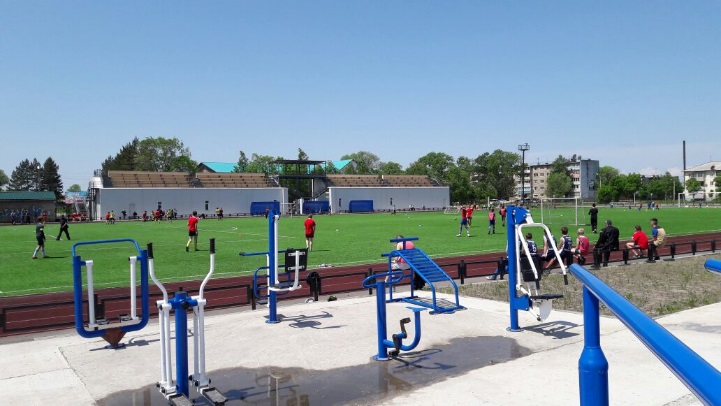 Основной задачей в проводимой Администрацией Черниговского района политике по развитию физической культуры и спорта является обеспечение прав и возможностей жителей района, вне зависимости от их возраста, материального или социального положения, на удовлетворение своих потребностей в занятиях физической культурой и спортом; воспитание физически и нравственно здорового молодого поколения района; создание условий для подготовки спортсменов, представляющих Черниговский район на соревнованиях различного уровня.Для достижения поставленных целей в районе сформирована система, направленная на выполнение основных задач по направлениям:укрепление  здоровья  жителей  района   средствами физической культуры и спорта;воспитание  физически  и  нравственно здорового молодого поколения Черниговского района;повышение  уровня  подготовленности спортсменов  и команд высшей квалификации для выступления    на краевых и всероссийских соревнований;организация и совершенствование начального и тренировочного этапа подготовки спортсменов   спортивной школы Черниговского района;создание  условий  для  привлечения  жителей Черниговского района,  вне   зависимости   от их   возраста, материального или социального положения, к занятиям физической культурой и спортом;пропаганда физической культуры и спорта, как составляющей здорового образа жизни; обеспечение проведения спортивных мероприятий в рамках районного и краевого календарных планов. увеличение   обеспеченности  населения  района доступными   услугами    физкультурно-спортивных сооружений  и оснащение  их  современным        оборудованием и инвентарем.3.4. Культура и досугВ сфере культуры и досуга на территории района осуществляют деятельность: МБУК «Черниговский районный центр культуры и досуга», МБУК «Библиотечная система и Историко-краеведческий музей», МБУ ДО «Детская школа искусств Черниговского района» и 5 муниципальных учреждений культуры, функционирующих в каждом поселении, входящем в состав Черниговского муниципального района (15 публичных библиотек и 12 учреждений клубного типа).Основной целью учреждений культуры является сохранение единого культурного пространства на территории района и создания равных условий по обеспечению услугами культуры всех жителей Черниговского района.Главной задачей   является развитие активной деятельности по сохранению, и созданию культурных ценностей, удовлетворение культурных запросов и потребностей в культурном досуге всех категорий населения.На сегодняшний день учреждения культуры и досуга в своей деятельности   исходят из местных условий и возможностей; опираясь на собственные культурные и исторические традиции, вырабатывая принципиально новые, общественно востребованные и социально значимые формы и методы работы.Культурно-досуговая деятельность способствует воспитанию и просвещению раскрытию их самых различных способностей. В этих целях в сёлах района проводятся всевозможные мероприятия и акции, осуществляется многоплановая работа по приобщению граждан к культурному и духовному наследию России, пропаганда средствами музыкально – художественного творчества героической и трудовой славы России, её истории и достижений, воспитание патриотизма и гражданственности, реализация принципов здорового образа жизни, среди детей и молодежи.4. Показатели социально-экономического развитияГлавная цель развития Черниговского муниципального района - формирование устойчивой экономической базы и стабильное повышение благосостояния всех слоев населения.Важнейшим стратегическим приоритетом для района является повышение инвестиционной активности, т.е. интенсивности привлечения инвестиций для развития аграрного сектора, промышленного комплекса, создание новых рабочих мест и как следствие рост благосостояния основной массы населения района. 4.1. Малый бизнесМалый бизнес является важной составной частью экономики Черниговского района, обеспечивая стабильный рост объемов производства, занятости и доходов населения. Содействие развитию малого и среднего предпринимательства является основным элементом экономической политики Черниговского муниципального района, способствующим поддержанию здоровой конкуренции и решению социальных задач. В статистическом регистре на 1 октября 2021 года составляют 219 предприятий и организаций  всех видов экономической деятельности. Из заявленного количества 22 организации являются государственной формы собственности, 62 организации муниципальной формы собственности, 116 организаций частной формы собственности, 19 организаций составляют прочие виды форм собственности района. Организации Черниговского муниципального района составляют 0,42% общего числа организаций всех форм собственности Приморского края.Из их числа предприятия и организаций по заявленным видам экономической деятельности: сельское, лесное хозяйство, охота, рыболовство и рыбоводство – 13, добыча полезных ископаемых – 1, обрабатывающие производства – 8, обеспечение электрической энергией, газом и паром, кондиционирование воздуха – 3, строительство – 7.Кроме того, в районе осуществляют деятельность 490 предпринимателей без образования юридического лица. 49,6% из них занимаются торговлей; 9,6% работают в сельском хозяйстве; 9,4% занимаются в деятельности транспорте и связи; 8,8% в строительстве; 6,2% деятельность профессиональная, научная и техническая; 3,9% деятельность гостиниц и предприятий общественного питания; 3,7 %  заняты в обрабатывающем производстве; 1,8% - в образовании; 1% - операции с недвижимым имуществом; 0,2%  финансовая и страховая деятельность; 5,8% -  в прочих видах экономической деятельности.На территории района осуществляют деятельность 1 субъект малого предпринимательства, в том числе: - 490 индивидуальных предпринимателей; - 104 малых предприятий из них:Вцеляхсозданияусловийдляразвитиямалогоисреднегопредпринимательства(МСП)натерриторииЧерниговского района принята и реализуется подпрограмма«Развитие субъектов малого и среднего предпринимательства в Черниговском муниципальном районе на 2017-2024 годы».На реализацию мероприятий программы в 2021 году из бюджета Черниговского района предусмотрено 550 тыс.руб.4.2. ПромышленностьЭкономика района представлена в большей степени промышленностью (обрабатывающее производство), добычей полезных ископаемых, сельским хозяйством, розничной торговлей и оказанием услуг населению, которые обеспечивают основную занятость населения в реальном секторе.На территории района на 01.10.2021 года в сфере промышленного производства зарегистрировано 12 организаций и 18 индивидуальных предпринимателя.Промышленность играет значимую роль в экономике района, от ее развития зависит наполняемость бюджета  и решение многих социальных проблем в районе.  Основу промышленности Черниговского муниципального района составляют 7 крупных и средних предприятий  из них социально значимые:АО Сибирцевский щебеночный завод филиал «Первая нерудная компания» (добыча полезных ископаемых). ООО «ЛокоТех-Сервис» филиал «Дальневосточный» Сервисное Локомотивное Депо Сибирцево, ПМС-18, Черниговский участок Филиал Спасский ОАО «Примавтодор» (обрабатывающие производства).ООО «Транснефть-Дальний Восток» НПС №40 (транспортировка и хранение).ООО «Энергия», Черниговский участок КГУП «Примтеплоэнерго» (Обеспечение электрической энергией, газом и паром; кондиционирование воздуха).За 9 месяцев 2021 года отгружено товаров собственного производства и оказано услуг по основным видам деятельности крупными и средними организациями на сумму 3787,6 млн. руб. Данный показатель увеличился на 128% или на 828,3 млн. руб. в сравнении с прошлым периодом за 9 месяцев 2020 года – 2959,3 млн.руб. Доля отгруженных товаров собственного производства по чистым видам деятельности промышленных производств в Черниговском муниципальном районе составляет 0,51% в Приморском крае.  Структура отгруженных товаров сложилась следующим образом: добыча полезных ископаемых 51%, обрабатывающие производства 40%, производство и распределение электроэнергии, газа, воды 9%. 4.3. Агропромышленный комплексЧерниговский район относится к территории с сельскохозяйственным типом производства. Производителями сельскохозяйственной продукции в районе являются 8организаций различных форм собственности и 24 крестьянских фермерских хозяйства. 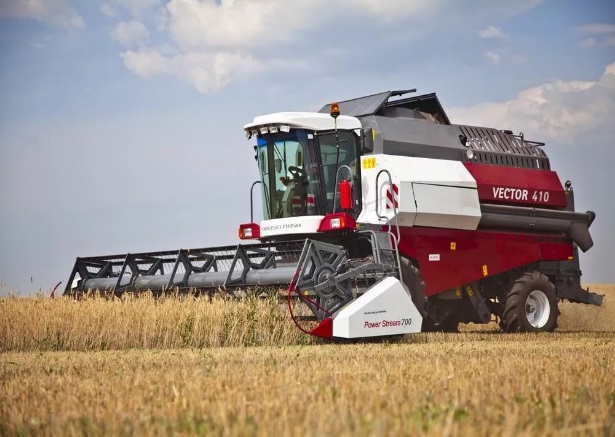 Валовое производство с/х продукции в хозяйствах всех форм собственности за 9 замесяцев2021 год составило 881млн. руб., или 101,2% к уровню прошлого года в сопоставимых ценах.В 2021 году в хозяйствах района всех форм собственности посевная площадь составила 24935,7 га, в том числе: пшеница –1646,3 га; ячмень –775,4 га; овес –2788га; рис –1140 га; кукуруза на зерно –1353,2 га; соя –16894 га; подсолнечник 50 га. Черниговский район входит в территорию опережающего социально-экономического развития «Михайловский». В ТОР «Михайловский» включены три резидента на территории Черниговского района.  Резидентами ТОР «Михайловский» являются: «ООО «Мерси Трейд»  во взаимодействии с ООО «Приморский бекон», ООО «Черниговский Агрохолдинг», ООО  «ХорольАгроХолдинг».  Первый проект - к концу 2022 года инвестиционная компания «МИГ», в состав которой входит ООО «Мерси Трейд», планируют создать на территории Приморского края, в том числе Черниговского района (вблизи сел Дмитриевка и Меркушевка), группу свиноводческих комплексов общей численностью около 500 000 голов в год или 57 500 тонн свинины в живом весе.Стадия проекта: Проект ООО «Приморский бекон» предполагает поэтапное строительство 6 свинокомплексов и предприятие по убою и первичной переработке продукции. Период реализации проекта: 2015-2022 годы. Стоимость инвестиционного проекта 15 794 млн. руб. Объем осуществленных инвестиций: 2102,6 млн. руб. Рабочие места: 700, создано 137. Второй проект — группа компаний «Агротек» в лице ООО «Черниговский Агрохолдинг» планирует реализовать к 2025 году инвестиционный проект «Строительство комплекса приемки, зерноочистки, сушки с объемом 20000 тонн и выращивание зерновых в Черниговском районе», а также производство зерна, кукурузы и сои. В 2019 году начато строительство зерноперерабатывающего комплекса в ООО «Черниговский Агрохолдинг», сумма вложенных инвестиций в проект за период с 2015 по 2021 год составила 491,286 млн. руб. В настоящее время монтируется оборудование для сушки и подработки, устанавливаются 2 емкости по 10000 тонн единовременного хранения зерновых культур.Период реализации проекта: 2015-2025 годы. Прогнозируемая стоимость инвестиционного проекта 530,0 млн. руб. Объем осуществленных инвестиций: 491,286 млн. руб. (в.т. числе: 2015 г. – 41,47 млн.руб., 2016 г. – 95,15млн.руб.,  2017 г. – 73,39 млн.руб., 2018 г. – 74,68 млн.руб., 2019 г. – 89,29 млн.руб., 2020 г. – 77,68 млн.руб., 2021г.-  39,62 млн.руб.).Рабочие места: 94,3,  создано 87 мест. Третий проект — ООО «ХорольАгроХолдинг» - производство сои на площади 2500 га в год. Проект: Производство сои, посевные площади до 2 500 га в год с достижением урожайности 10ц/га.Срок реализации проекта 2016-2017 годы, проект исполнен.Стоимость инвестиционного проекта 52,6 млн. руб. Объем осуществленных инвестиций: 52,6 млн. руб. Рабочие места: 15, создано 9.5.1. Транспортная система.Черниговский район обслуживается железнодорожным и автомобильным транспортом. Расположен на 198 километре по железной дороге (Трансиб) и 180 километре по федеральной шоссейной дороге М-370 от краевого центра - города Владивосток. По территории района проходит электрифицированный участок Транссибирской железнодорожной магистрали с узловой станцией Сибирцево. От нее отходят железнодорожные ветки: Сибирцево - Турий Рог, Сибирцево - Новочугуевка. С севера на юг его пересекает автотрасса федерального значения Хабаровск - Владивосток. С востока на запад грунтовые дороги краевого значения, связывающие Черниговский район с соседними районами: Черниговка - Хороль, Сибирцево - Ярославка, Черниговка - Реттиховка — Чугуевка.Положение Черниговского района в узле важнейших транспортных магистралей является исключительным для развития торгово-экономических и туристических связей, как с соседними районами края, так и страны.На территории Черниговского муниципального района действуют 10 автомобильных внутри муниципальных маршрутов.На каждом маршруте работает один автобус, за исключением маршрутов 109 и 110 которые обслуживает 1 автобус. Всего задействовано на маршрутах 9 автобусов. Пассажирские перевозки осуществляются по тарифам, утвержденным Агентством по тарифам Приморского края. Общая протяженность маршрутов следования 212 км.5.2. Связь и телекоммуникации.В Черниговском районе осуществляет деятельность 6 организаций, оказывающих населению услуги связи: почтовые, электросвязи (телефонные, в том числе сотовые, услуги документальной электросвязи, доступа к глобальным компьютерным сетям, телеграфной связи и др.). Широко развита сеть дилерских и субдиллерских пунктов, через которые жители могут заключить договоры на доступ к услугам сотовой связи и вносить платежи.5.3. Энергосбережение.Услуги по электроснабжению района населению оказывает Уссурийское отделение филиала ПАО «ДЭК».Обслуживание электрических сетей осуществляют предприятия ООО «Энергия» и АО «ДРСК» Приморские электрические сети.5.4. Водоснабжение и водоотведение.В качестве источника водоснабжения в черниговском районе используется скважинный водозабор.Услуги водоснабжения и водоотведения на территории Черниговского района оказывают: тепловой район «Черниговский» Спасского филиала КГУП «Примтеплоэнерго» и МКУ «Служба хозяйственного управления Сибирцевского городского поселения».6. Конкурентные преимуществаОсновными конкурентными преимуществами Черниговского района являются:близость рынков стран АТР;входит в территорию социально-экономического развития «Михайловский» (ТОСЭР «Михайловский»)транссибирская ж/д магистраль и автомобильная дорога федерального значения;богатые природные ресурсы района создают предпосылки для развития сельского хозяйства, деревообрабатывающей, пищевой промышленности;развитая финансовая инфраструктура: в районе действуют банки регионального и федерального значения, включая филиалы, отделения, представительства и дополнительные офисы, страховые компании;развитая система общеобразовательных учреждений;наличие культурно – досуговых и спортивных учреждений;доступные трудовые ресурсы 7. Перечень свободных земельных участков для осуществления инвестиционной деятельности, паспорта инвестиционных площадокДля привлечения инвесторов на территорию Черниговского района сформированы инвестиционные площадки на свободных земельных участках Черниговского района (Приложение №1 к инвестиционному паспорту)8. Инвестиционные проекты, реализуемые на территории Черниговского района9. Перечень инвестиционных предложений (проектов), предлагаемых к реализацииДля привлечения инвесторов на территорию Черниговского района сформирован перечень инвестиционных предложений, планируемых к реализации на территории Черниговского района (Приложение №2 к инвестиционному паспорту)10. Организационные формы муниципальной поддержки в инвестиционной деятельности1. Финансовая поддержка оказывается в виде предоставления субсидий для субсидирования части затрат, связанных с:а) уплатой процентов по кредитам, привлеченным в российских кредитных организациях на строительство (реконструкцию) для собственных нужд производственных зданий, строений и сооружений либо приобретение оборудования и материалов в целях создания и (или) развития, либо модернизации производства товаров (работ, услуг);б) уплатой лизинговых платежей по договору (договорам) финансовой аренды (лизинга), заключенному(ым) с российскими лизинговыми организациями в целях создания и (или) развития либо модернизации производства товаров (работ, услуг);в) предоставлением целевых грантов, начинающим предпринимателям на создание собственного дела – субсидии вновь зарегистрированным и действующим на момент принятия решения о предоставлении субсидии менее одного года индивидуальным предпринимателям и юридическим лицам на условиях долевого финансирования целевых расходов.2. Имущественная поддержка. Сформирован перечень муниципального имущества Черниговского района, свободного от прав третьих лиц (за исключением имущественных прав субъектов малого и среднего предпринимательства), предназначенного для предоставления во владение и (или) в пользование на долгосрочной основе субъектам малого и среднего предпринимательства и организациям, образующим инфраструктуру поддержки субъектов малого и среднего предпринимательства3.  оказание содействия:а) для включения в федеральные, региональные и муниципальные программы социально значимых и наиболее эффективных инвестиционных проектов;б) содействие в получении организационной и методической помощи, грантов и кредитных ресурсов банков и иных финансовых институтов;в) организация семинаров, конференций по проблемам осуществления инвестиционной деятельности, ярмарок инвестиционных проектов;г) консультации при подготовке документации по инвестиционным проектам (бизнес-планам);д)осуществление иных форм организационной поддержки в пределах полномочий местной администрации.11. Контактная информация органов местного самоуправления и специализированных организаций, участвующих в инвестиционном процессеКонтактная информация отделов администрации Черниговского района, участвующих в инвестиционном процессеСовременные институты развития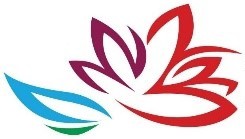 ФондразвитияДальнегоВостока(Содействиепривлечениюинвестицийпутемпредоставленияльготногоидолгосрочногофинансированияпроектов)http://www.fondvostok.ru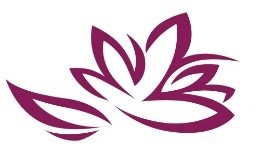 КорпорацияразвитияДальнегоВостока(Управление территориямиопережающегосоциально-экономическогоразвитияисвободногопортаВладивосток)http://erdc.ru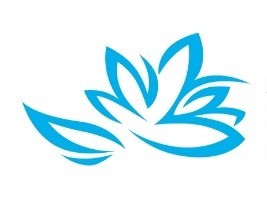 АгентствоДальнегоВостокапопривлечениюинвестицийиподдержкеэкспорта(ПривлечениеинвесторовнаДальнийВосток,сопровождениепроектов)http://investvostok.ru/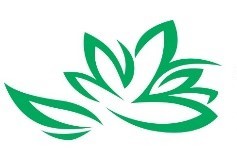 АгентствопоразвитиючеловеческогокапиталанаДальнемВостоке(КадровоеобеспечениеэкономикиДальнегоВостока)http://hcfe.ru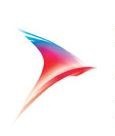 ИнвестиционноеагентствоПриморскогокрая(Инвестиционныйконсалтинг,сопровождениереализациифедеральныхирегиональныхпрограммипроектов)http://pkia.ru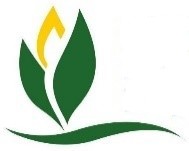 ЦентрРазвитияПредпринимательства(СодействиеразвитиядеятельностисубъектовМСПнатерриторииПриморского края)http://crpvl.ruПриложение 1к инвестиционному паспортуЧерниговского районаПеречень и описание свободных земельных участков для осуществления предпринимательской деятельностиПриложение 2к инвестиционному паспортуЧерниговского районаНаименованиеПоказательПримечаниеПлощадь1840,42 кв. км.Протяженность границ составляет 193 км.Дата образования района04.01.1926 г.Черниговский район образован Постановлением Президиума ВЦИК от 4 января 1926 года - с центром в селе Черниговка. Дата образования районаhttp://www.chernigovka.orgОфициальный сайт Черниговского районаАдминистративное устройствоГородское поселение:СибирцевскоеСельские поселения:Дмитриевское РеттиховскоеСнегуровскоеЧерниговскоеВ соответствии с законом Приморского края «О Черниговском муниципальном районе» от 6 августа 2004 года № 132 - КЗ район поделен на пять муниципальных образований (поселений)Численность населения на 01.01.2021 г. (чел)31 936Составляет 1,7% от общей численности Приморского края№ п/пНаименование проектаИнвесторОбъем инвестиций (млн.руб.)Стадия реализации1Строительство комплекса приемки, зерноочистки, сушки с объемом 20 000 тонн и выращивание зерновых в Черниговском районе, элеваторное производство мощностью до 20 000 тонн единовременного храненияООО «Черниговский Агрохолдинг»491,286Начато строительство зерноперерабатывающего комплекса. Смонтировано оборудование для сушки и подработки, далее планируется установить 2 емкости по 10000 тонн единовременного хранения.Наименование организацииМестонахождениеКонтактные данныеОтдел экономики администрации Черниговского районаЧерниговский район, с.Черниговкаул. Буденного 238(42351) 25-6-49economy@chernigovka.orgОтдел жизнеобеспечения администрации Черниговского районаЧерниговский район, с.Черниговкаул. Буденного 238(42351) 25-3-36communal@chernigovka.orgОтдел градостроительства администрации Черниговского районаЧерниговский район, с.Черниговкаул. Буденного 238(42351) 25-3-36arch@chernigovka.orgОтделимущественных и земельных отношений администрации Черниговского районаЧерниговский район, с.Черниговкаул. Буденного 238(42351) 25-3-36property@chernigovka.orgОтдел по аграрной политике администрации Черниговского районаЧерниговский район, с.Черниговкаул. Буденного 238(42351) 25-1-64agro@chernigovka.orgАдминистративный отдел администрации Черниговского районаЧерниговский район, с.Черниговкаул. Буденного 238(42351) 25-1-09org@chernigovka.orgФинансовое управление администрации Черниговского районаЧерниговский район, с.Черниговкаул. Буденного 238(42351) 25-2-90fin@chernigovka.orgФедеральная служба по надзору в сфере защиты прав потребителей и благополучия человека г. Спасск-Дальний ул. Кустовиновская,38(42352) 24-2-67s_dalnyi@pkrpn.ruКГАУ МФЦ Черниговского районаЧерниговский район, с. Черниговка ул.Ленинская,588(42351) 23-7-87 info@mfc-25.ru1Сведения о площадке №1Сведения о площадке №11.1Наименование муниципального образования Черниговское сельское поселение 1.2Площадь участка в Га3,853 1.3.Кадастровый номер участка 25:22:020101:421.4Адресные ориентиры участка Приморский край, Черниговский район, с. Черниговка, ул. Пушкинская, 10, а 1.5Форма собственности на земельный участокмуниципальная 1.6Форма владения земельным участком инициатора 1.7Дата окончания срока владения земельным участком нет1.8Категория земельЗемли населенных пунктов1.9Разрешенное использование земельного участка Для размещения производственной базы 1.10Наличие внешней и внутренней инфраструктуры (электо- газо- водо, теплоснабжение, объекты дорожного хозяйства)наличие сети электроснабжения, дорога (отдаленность от участка 120 м.).отсутствует   газо-водо- теплоснабжение 1.11Близость земельного участка к объектам здравоохранения, образования, сфере услуг и др. 1000 м.- объекты образования 2400м. объекты здравоохранения1.12Наличие зданий, строений, сооружений, их описание (площадь, назначение, процент готовности, состояние) Нет 1.13Возможные формы, сотрудничества (продажа, аренда, создание, совместных производств, иное (указать))продажа, аренда1.14Дополнительная информация (наличие документов территориального планировании, разрешение на строительство, технические условия на подключение и т.д.) Документ территориальногопланирования -генеральный план поселения2Сведения об инициатореСведения об инициаторе2.1Инициатор создания инвестиционной площадки Администрация Черниговского сельского поселения 2.2Почтовый и юридический адрес 692372, Приморский край, Черниговский район, с. Черниговка ул. Ленинская 542.3Дата регистрации организации (ИП)19.01.2006г.2.4Основной государственный регистрационный номер (ОГРН)10625330002543Визуальная информацияВизуальная информация3.1Фотография площадки (обязательно) в электронном виде либо на бумажном носителеПрилагается 3.2Иная информация при наличии (карты, схемы, видеосъемка и др.)Схема участка (прилагается)1Сведения о площадке №2Сведения о площадке №21.1Наименование муниципального образованияДмитриевское сельское поселениеЧерниговского района Приморского края1.2Площадь участка в Га51.3Кадастровый номер участка25:22:010001:58061.4Адресные ориентиры участкаПриморский край, Черниговский район, село Синий Гай. 1.5Форма собственности на земельный участокмуниципальная1.6Форма владения земельным участком инициатораБезвозмездное пользование1.7Дата окончания срока владения земельным участком ---1.8Категория земельЗемли сельскохозяйственного назначения1.9Разрешенное использование земельного участкаДля ведения подсобного хозяйства1.10Наличие внешней и внутренней инфраструктуры (электро-, газо-, водо-, теплоснабжение, объекты дорожного хозяйства)Имеются подъездные пути1.11Близость земельного участка к объектам здравоохранения, образования, сфере услуг и др.нет1.12Наличие зданий, строений, сооружений, их описание (площадь, назначение, процент готовности, состояние)нет1.13Возможные формы сотрудничества (продажа, аренда, создание совместных производств, иное (указать))Аренда1.14Дополнительная информация (наличие документов территориального планирования, разрешение на строительство, технические условия на подключение и т.д.)нет2Сведения об инициатореСведения об инициаторе2.1Инициатор создания инвестиционной площадкиАдминистрация Дмитриевского поселения2.2Почтовый и юридический адресПриморский край, Черниговский р-н, с. Дмитриевка, ул. Ленинская, д. 452.3Дата регистрации организации (ИП)19.01.20062.4Основной государственный регистрационный номер (ОГРН)10625330002763Визуальная информацияВизуальная информация3.1Фотографии площадки (обязательно) в электронном виде либо на бумажном носителе3.2Иная информация при наличии (карты, схемы, видеосъемка и др.)1Сведения о площадке №3Сведения о площадке №31.1Наименование муниципального образованияДмитриевское сельское поселениеЧерниговского района Приморского края1.2Площадь участка в Га101.3Кадастровый номер участканет1.4Адресные ориентиры участка Территория бывшего свинокомплекса. Установлено относительно ориентира, расположенного за пределами участка. Ориентир жилой дом. Участок находится примерно в 1200м от ориентира по направлению на северо-восток. Почтовый адрес ориентира: Приморский край, Черниговский район, село Дмитриевка, ул. Партизанская, д 105.1.5Форма собственности на земельный участокгосударственная1.6Форма владения земельным участком инициатора----1.7Дата окончания срока владения земельным участком ---1.8Категория земельЗемли населенных пунктов1.9Разрешенное использование земельного участкаДля личного подсобного хозяйства1.10Наличие внешней и внутренней инфраструктуры (электро-, газо-, водо-, теплоснабжение, объекты дорожного хозяйства)Имеются подъездные пути1.11Близость земельного участка к объектам здравоохранения, образования, сфере услуг и др.нет1.12Наличие зданий, строений, сооружений, их описание (площадь, назначение, процент готовности, состояние)нет1.13Возможные формы сотрудничества (продажа, аренда, создание совместных производств, иное (указать))Аренда1.14Дополнительная информация (наличие документов территориального планирования, разрешение на строительство, технические условия на подключение и т.д.)нет2Сведения об инициатореСведения об инициаторе2.1Инициатор создания инвестиционной площадкиАдминистрация Дмитриевского поселения2.2Почтовый и юридический адресПриморский край, Черниговский р-н, с. Дмитриевка, ул. Ленинская, д. 452.3Дата регистрации организации (ИП)19.01.20062.4Основной государственный регистрационный номер (ОГРН)10625330002763Визуальная информацияВизуальная информация3.1Фотографии площадки (обязательно) в электронном виде либо на бумажном носителе3.2Иная информация при наличии (карты, схемы, видеосъемка и др.)1Сведения о площадке №4Сведения о площадке №41.1Наименование муниципального образованияДмитриевское сельское поселениеЧерниговского района Приморского края1.2Площадь участка в Га501.3Кадастровый номер участканет1.4Адресные ориентиры участка Территория бывшей молочной товарной фермы. Установлено относительно ориентира, расположенного за пределами участка. Ориентир жилой дом. Участок находится примерно в 500 м от ориентира по направлению на юг. Почтовый адрес ориентира: Приморский край, Черниговский район, село Искра, ул. Центральная, д 5.1.5Форма собственности на земельный участокгосударственная1.6Форма владения земельным участком инициатора----1.7Дата окончания срока владения земельным участком ---1.8Категория земельЗемли населенных пунктов1.9Разрешенное использование земельного участкаЗона Р 61.10Наличие внешней и внутренней инфраструктуры (электро-, газо-, водо-, теплоснабжение, объекты дорожного хозяйства)Имеются подъездные пути1.11Близость земельного участка к объектам здравоохранения, образования, сфере услуг и др.нет1.12Наличие зданий, строений, сооружений, их описание (площадь, назначение, процент готовности, состояние)нет1.13Возможные формы сотрудничества (продажа, аренда, создание совместных производств, иное (указать))Аренда1.14Дополнительная информация (наличие документов территориального планирования, разрешение на строительство, технические условия на подключение и т.д.)нет2Сведения об инициатореСведения об инициаторе2.1Инициатор создания инвестиционной площадкиАдминистрация Дмитриевского поселения2.2Почтовый и юридический адресПриморский край, Черниговский р-н, с. Дмитриевка, ул. Ленинская, д. 452.3Дата регистрации организации (ИП)19.01.20062.4Основной государственный регистрационный номер (ОГРН)10625330002763Визуальная информацияВизуальная информация3.1Фотографии площадки (обязательно) в электронном виде либо на бумажном носителе3.2Иная информация при наличии (карты, схемы, видеосъемка и др.)1Сведения о площадке №5Сведения о площадке №51.1Наименование муниципального образованияДмитриевское сельское поселениеЧерниговского района Приморского края1.2Площадь участка в Га101.3Кадастровый номер участканет1.4Адресные ориентиры участка Территория бывшей молочной товарной фермы. Приморский край, черниговский район, село Дмитриевка, улица 2-я Колхозная, д. 26.1.5Форма собственности на земельный участокгосударственная1.6Форма владения земельным участком инициатора----1.7Дата окончания срока владения земельным участком ---1.8Категория земельЗемли населенных пунктов1.9Разрешенное использование земельного участкаДля личного подсобного хозяйства1.10Наличие внешней и внутренней инфраструктуры (электро-, газо-, водо-, теплоснабжение, объекты дорожного хозяйства)Имеются подъездные пути, электроснабжение1.11Близость земельного участка к объектам здравоохранения, образования, сфере услуг и др.нет1.12Наличие зданий, строений, сооружений, их описание (площадь, назначение, процент готовности, состояние)нет1.13Возможные формы сотрудничества (продажа, аренда, создание совместных производств, иное (указать))Аренда1.14Дополнительная информация (наличие документов территориального планирования, разрешение на строительство, технические условия на подключение и т.д.)нет2Сведения об инициатореСведения об инициаторе2.1Инициатор создания инвестиционной площадкиАдминистрация Дмитриевского поселения2.2Почтовый и юридический адресПриморский край, Черниговский р-н, с. Дмитриевка, ул. Ленинская, д. 452.3Дата регистрации организации (ИП)19.01.20062.4Основной государственный регистрационный номер (ОГРН)10625330002763Визуальная информацияВизуальная информация3.1Фотографии площадки (обязательно) в электронном виде либо на бумажном носителе3.2Иная информация при наличии (карты, схемы, видеосъемка и др.)1Сведения о площадке №6Сведения о площадке №61.1Наименование муниципального образованияДмитриевское сельское поселениеЧерниговского района Приморского края1.2Площадь участка в Га501.3Кадастровый номер участканет1.4Адресные ориентиры участка Территория бывшей молочной товарной фермы. Установлено относительно ориентира, расположенного за пределами участка. Ориентир жилой дом. Участок находится примерно в 1000м от ориентира по направлению на северо-запад. Почтовый адрес ориентира: Приморский край, Черниговский район, село Меркушевка, ул. Ленинская, д 1.1.5Форма собственности на земельный участокгосударственная1.6Форма владения земельным участком инициатора----1.7Дата окончания срока владения земельным участком ---1.8Категория земельЗемли населенных пунктов1.9Разрешенное использование земельного участкаДля личного подсобного хозяйства1.10Наличие внешней и внутренней инфраструктуры (электро-, газо-, водо-, теплоснабжение, объекты дорожного хозяйства)Имеются подъездные пути1.11Близость земельного участка к объектам здравоохранения, образования, сфере услуг и др.нет1.12Наличие зданий, строений, сооружений, их описание (площадь, назначение, процент готовности, состояние)нет1.13Возможные формы сотрудничества (продажа, аренда, создание совместных производств, иное (указать))Аренда1.14Дополнительная информация (наличие документов территориального планирования, разрешение на строительство, технические условия на подключение и т.д.)нет2Сведения об инициатореСведения об инициаторе2.1Инициатор создания инвестиционной площадкиАдминистрация Дмитриевского поселения2.2Почтовый и юридический адресПриморский край, Черниговский р-н, с. Дмитриевка, ул. Ленинская, д. 452.3Дата регистрации организации (ИП)19.01.20062.4Основной государственный регистрационный номер (ОГРН)10625330002763Визуальная информацияВизуальная информация3.1Фотографии площадки (обязательно) в электронном виде либо на бумажном носителе3.2Иная информация при наличии (карты, схемы, видеосъемка и др.)1Сведения о площадке №7Сведения о площадке №7Сведения о площадке №7Сведения о площадке №71.1Наименование муниципального образованияНаименование муниципального образованияДмитриевское сельское поселениеЧерниговского района Приморского краяДмитриевское сельское поселениеЧерниговского района Приморского края1.2Площадь участка в ГаПлощадь участка в Га551.3Кадастровый номер участкаКадастровый номер участканетнет1.4Адресные ориентиры участкаАдресные ориентиры участка Территория бывшей молочной товарной фермы. Установлено относительно ориентира, расположенного за пределами участка. Ориентир жилой дом. Участок находится примерно в 3000 м от ориентира по направлению на юг. Почтовый адрес ориентира: Приморский край, Черниговский район, село Синий Гай, ул. Высокая, д 1. Территория бывшей молочной товарной фермы. Установлено относительно ориентира, расположенного за пределами участка. Ориентир жилой дом. Участок находится примерно в 3000 м от ориентира по направлению на юг. Почтовый адрес ориентира: Приморский край, Черниговский район, село Синий Гай, ул. Высокая, д 1.1.5Форма собственности на земельный участокФорма собственности на земельный участокгосударственнаягосударственная1.6Форма владения земельным участком инициатораФорма владения земельным участком инициатора--------1.7Дата окончания срока владения земельным участком Дата окончания срока владения земельным участком ------1.8Категория земельКатегория земельЗемли населенных пунктовЗемли населенных пунктов1.9Разрешенное использование земельного участкаРазрешенное использование земельного участкаДля личного подсобного хозяйстваДля личного подсобного хозяйства1.10Наличие внешней и внутренней инфраструктуры (электро-, газо-, водо-, теплоснабжение, объекты дорожного хозяйства)Наличие внешней и внутренней инфраструктуры (электро-, газо-, водо-, теплоснабжение, объекты дорожного хозяйства)Имеются подъездные путиИмеются подъездные пути1.11Близость земельного участка к объектам здравоохранения, образования, сфере услуг и др.Близость земельного участка к объектам здравоохранения, образования, сфере услуг и др.нетнет1.12Наличие зданий, строений, сооружений, их описание (площадь, назначение, процент готовности, состояние)Наличие зданий, строений, сооружений, их описание (площадь, назначение, процент готовности, состояние)нетнет1.13Возможные формы сотрудничества (продажа, аренда, создание совместных производств, иное (указать))Возможные формы сотрудничества (продажа, аренда, создание совместных производств, иное (указать))АрендаАренда1.14Дополнительная информация (наличие документов территориального планирования, разрешение на строительство, технические условия на подключение и т.д.)Дополнительная информация (наличие документов территориального планирования, разрешение на строительство, технические условия на подключение и т.д.)нетнет2Сведения об инициатореСведения об инициатореСведения об инициатореСведения об инициаторе2.1Инициатор создания инвестиционной площадкиИнициатор создания инвестиционной площадкиАдминистрация Дмитриевского поселенияАдминистрация Дмитриевского поселения2.2Почтовый и юридический адресПочтовый и юридический адресПриморский край, Черниговский р-н, с. Дмитриевка, ул. Ленинская, д. 45Приморский край, Черниговский р-н, с. Дмитриевка, ул. Ленинская, д. 452.3Дата регистрации организации (ИП)Дата регистрации организации (ИП)19.01.200619.01.20062.4Основной государственный регистрационный номер (ОГРН)Основной государственный регистрационный номер (ОГРН)106253300027610625330002763Визуальная информацияВизуальная информацияВизуальная информацияВизуальная информация3.1Фотографии площадки (обязательно) в электронном виде либо на бумажном носителеФотографии площадки (обязательно) в электронном виде либо на бумажном носителе3.2Иная информация при наличии (карты, схемы, видеосъемка и др.)Иная информация при наличии (карты, схемы, видеосъемка и др.)11Сведения о площадке №8Сведения о площадке №8Сведения о площадке №8Сведения о площадке №81.11.1Наименование муниципального образованияНаименование муниципального образованияДмитриевское сельское поселениеЧерниговского района Приморского краяДмитриевское сельское поселениеЧерниговского района Приморского края1.21.2Площадь участка в ГаПлощадь участка в Га221.31.3Кадастровый номер участкаКадастровый номер участканетнет1.41.4Адресные ориентиры участкаАдресные ориентиры участкаМинеральная вода. Установлено относительно ориентира, расположенного за пределами участка. Ориентир жилой дом. Участок находится примерно в 1000 м от ориентира по направлению на запад. Почтовый адрес ориентира: Приморский край, Черниговский район, село Дмитриевка, ул. Ленинская, д 2.Минеральная вода. Установлено относительно ориентира, расположенного за пределами участка. Ориентир жилой дом. Участок находится примерно в 1000 м от ориентира по направлению на запад. Почтовый адрес ориентира: Приморский край, Черниговский район, село Дмитриевка, ул. Ленинская, д 2.1.51.5Форма собственности на земельный участокФорма собственности на земельный участокгосударственнаягосударственная1.61.6Форма владения земельным участком инициатораФорма владения земельным участком инициаторанетнет1.71.7Дата окончания срока владения земельным участком Дата окончания срока владения земельным участком нетнет1.81.8Категория земельКатегория земельЗемли сельскохозяйственного назначенияЗемли сельскохозяйственного назначения1.91.9Разрешенное использование земельного участкаРазрешенное использование земельного участкаДля личного подсобного хозяйстваДля личного подсобного хозяйства1.101.10Наличие внешней и внутренней инфраструктуры (электро-, газо-, водо-, теплоснабжение, объекты дорожного хозяйства)Наличие внешней и внутренней инфраструктуры (электро-, газо-, водо-, теплоснабжение, объекты дорожного хозяйства)Имеются подъездные путиИмеются подъездные пути1.111.11Близость земельного участка к объектам здравоохранения, образования, сфере услуг и др.Близость земельного участка к объектам здравоохранения, образования, сфере услуг и др.------1.121.12Наличие зданий, строений, сооружений, их описание (площадь, назначение, процент готовности, состояние)Наличие зданий, строений, сооружений, их описание (площадь, назначение, процент готовности, состояние)нетнет1.131.13Возможные формы сотрудничества (продажа, аренда, создание совместных производств, иное (указать))Возможные формы сотрудничества (продажа, аренда, создание совместных производств, иное (указать))АрендаАренда1.141.14Дополнительная информация (наличие документов территориального планирования, разрешение на строительство, технические условия на подключение и т.д.)Дополнительная информация (наличие документов территориального планирования, разрешение на строительство, технические условия на подключение и т.д.)нетнет22Сведения об инициатореСведения об инициатореСведения об инициатореСведения об инициаторе2.12.1Инициатор создания инвестиционной площадкиИнициатор создания инвестиционной площадкиАдминистрация Дмитриевского поселенияАдминистрация Дмитриевского поселения2.22.2Почтовый и юридический адресПочтовый и юридический адресПриморский край, Черниговский р-н, с. Дмитриевка, ул. Ленинская, д. 45Приморский край, Черниговский р-н, с. Дмитриевка, ул. Ленинская, д. 452.32.3Дата регистрации организации (ИП)Дата регистрации организации (ИП)19.01.200619.01.20062.42.4Основной государственный регистрационный номер (ОГРН)Основной государственный регистрационный номер (ОГРН)1062533000276106253300027633Визуальная информацияВизуальная информацияВизуальная информацияВизуальная информация3.13.1Фотографии площадки (обязательно) в электронном виде либо на бумажном носителеФотографии площадки (обязательно) в электронном виде либо на бумажном носителе3.23.2Иная информация при наличии (карты, схемы, видеосъемка и др.)Иная информация при наличии (карты, схемы, видеосъемка и др.)1Сведения о площадке №9Сведения о площадке №91.1Наименование муниципального образованияРеттиховское сельское поселение1.2Площадь участка в Га301.3Кадастровый номер участкаотсутствует1.4Адресные ориентиры участкаАдрес не присвоенНаходится рядом с территорией бывшей разработки угольного разреза «Реттиховский». Расположен от ул.Первомайская примерно в 500 м. на север.1.5Форма собственности на земельный участокГосударственная собственность не разграничена1.6Форма владения земельным участком инициатора-1.7Дата окончания срока владения земельным участком -1.8Категория земельЗемли населенных пунктов1.9Разрешенное использование земельного участка-1.10Наличие внешней и внутренней инфраструктуры (электро-, газо-, водо-, теплоснабжение, объекты дорожного хозяйства)электро-, газо-, водо-, теплоснабжения нет, дорожная инфраструктура имеется1.11Близость земельного участка к объектам здравоохранения, образования, сфере услуг и др.2 км1.12Наличие зданий, строений, сооружений, их описание (площадь, назначение, процент готовности, состояние)Нет1.13Возможные формы сотрудничества (продажа, аренда, создание совместных производств, иное (указать))Возможна добыча бурого угля1.14Дополнительная информация (наличие документов территориального планирования, разрешение на строительство, технические условия на подключение и т.д.)Имеются Правила землепользования и застройки Реттиховского сельского поселения, Генеральный план Реттиховского сельского поселения2Сведения об инициатореСведения об инициаторе2.1Инициатор создания инвестиционной площадкиАдминистрация Реттиховского сельского поселения2.2Почтовый и юридический адрес692393, Приморский край, Черниговский район, п. Реттиховка, ул. Центральная, 252.3Дата регистрации организации (ИП)-2.4Основной государственный регистрационный номер (ОГРН)10625330002983Визуальная информацияВизуальная информация3.1Фотографии площадки (обязательно) в электронном виде либо на бумажном носителе-3.2Иная информация при наличии (карты, схемы, видеосъемка и др.)-1Сведения о площадке №10Сведения о площадке №101.1Наименование муниципального образованияРеттиховское сельское поселение1.2Площадь участка в Га41.3Кадастровый номер участкаотсутствует1.4Адресные ориентиры участкаАдрес не присвоенДо 1996 года на земельном участке располагались объекты угольного разреза «Реттиховский».Расположен вблизи комплекса объектов ОАО «Приморские авторемонтные мастерские» расположенного по адресу: п.Реттиховка, ул.Центральная, 43 в северном направлении1.5Форма собственности на земельный участокГосударственная собственность не разграничена1.6Форма владения земельным участком инициатора-1.7Дата окончания срока владения земельным участком -1.8Категория земельЗемли населенных пунктов1.9Разрешенное использование земельного участка-1.10Наличие внешней и внутренней инфраструктуры (электро-, газо-, водо-, теплоснабжение, объекты дорожного хозяйства)газо-, водо-, теплоснабжения нет, рядом проходит ВЛ – 6 кВ, находятся ПСТ-220 (250 кВА), КТПН-218 (100 кВА), дорожная инфраструктура имеется1.11Близость земельного участка к объектам здравоохранения, образования, сфере услуг и др.1,5 км1.12Наличие зданий, строений, сооружений, их описание (площадь, назначение, процент готовности, состояние)Нет1.13Возможные формы сотрудничества (продажа, аренда, создание совместных производств, иное (указать))Возможное использование под промышленную зону при реализации инвестиционного проекта при использовании инвестиционной площадки №41.14Дополнительная информация (наличие документов территориального планирования, разрешение на строительство, технические условия на подключение и т.д.)Имеются Правила землепользования и застройки Реттиховского сельского поселения, Генеральный план Реттиховского сельского поселения2Сведения об инициатореСведения об инициаторе2.1Инициатор создания инвестиционной площадкиАдминистрация Реттиховского сельского поселения2.2Почтовый и юридический адрес692393, Приморский край, Черниговский район, п. Реттиховка, ул. Центральная, 252.3Дата регистрации организации (ИП)-2.4Основной государственный регистрационный номер (ОГРН)10625330002983Визуальная информацияВизуальная информация3.1Фотографии площадки (обязательно) в электронном виде либо на бумажном носителе-3.2Иная информация при наличии (карты, схемы, видеосъемка и др.)-1Сведения о площадке №11Сведения о площадке №111.1Наименование муниципального образованияРеттиховское сельское поселение1.2Площадь участка в Га501.3Кадастровый номер участкаотсутствует1.4Адресные ориентиры участкаАдрес не присвоенДо 1998 года на земельном участке располагался зверосовхоз «Реттиховский»В направлении востока от ул.Северная вдоль железной дороги Сибирцево - Новочугуевка1.5Форма собственности на земельный участокГосударственная собственность не разграничена1.6Форма владения земельным участком инициатора-1.7Дата окончания срока владения земельным участком -1.8Категория земельЗемли населенных пунктов1.9Разрешенное использование земельного участка-1.10Наличие внешней и внутренней инфраструктуры (электро-, газо-, водо-, теплоснабжение, объекты дорожного хозяйства)электро-, газо-, водо-, теплоснабжения нет, дорожная инфраструктура имеется1.11Близость земельного участка к объектам здравоохранения, образования, сфере услуг и др.5 км1.12Наличие зданий, строений, сооружений, их описание (площадь, назначение, процент готовности, состояние)НетНа южной границе участка имеется башня «Рожновского» объемом 25 м3 которая является объектом системы водоснабжения населения, проживающего по улицам Тихая, Северная, Железнодорожная, введена в эксплуатацию в 1980 году1.13Возможные формы сотрудничества (продажа, аренда, создание совместных производств, иное (указать))Возможное строительство животноводческого или птицеводческого комплексов1.14Дополнительная информация (наличие документов территориального планирования, разрешение на строительство, технические условия на подключение и т.д.)Имеются Правила землепользования и застройки Реттиховского сельского поселения, Генеральный план Реттиховского сельского поселения2Сведения об инициатореСведения об инициаторе2.1Инициатор создания инвестиционной площадкиАдминистрация Реттиховского сельского поселения2.2Почтовый и юридический адрес692393, Приморский край, Черниговский район, п. Реттиховка, ул. Центральная, 252.3Дата регистрации организации (ИП)-2.4Основной государственный регистрационный номер (ОГРН)10625330002983Визуальная информацияВизуальная информация3.1Фотографии площадки (обязательно) в электронном виде либо на бумажном носителе-3.2Иная информация при наличии (карты, схемы, видеосъемка и др.)-1Сведения о площадке №12Сведения о площадке №121.1Наименование муниципального образованияРеттиховское сельское поселение1.2Площадь участка в Га11.3Кадастровый номер участкаотсутствует1.4Адресные ориентиры участкаАдрес не присвоенВ 150 метрах от перекрестка автотрасс Хороль-Арсеньев – Реттиховка-Ивановка по левой стороне в направлении с.Ивановка1.5Форма собственности на земельный участокГосударственная собственность не разграничена1.6Форма владения земельным участком инициатора-1.7Дата окончания срока владения земельным участком -1.8Категория земельЗемли населенных пунктов1.9Разрешенное использование земельного участка-1.10Наличие внешней и внутренней инфраструктуры (электро-, газо-, водо-, теплоснабжение, объекты дорожного хозяйства)электро-, газо-, водо-, теплоснабжения нет, дорожная инфраструктура имеется1.11Близость земельного участка к объектам здравоохранения, образования, сфере услуг и др.4 км1.12Наличие зданий, строений, сооружений, их описание (площадь, назначение, процент готовности, состояние)нет1.13Возможные формы сотрудничества (продажа, аренда, создание совместных производств, иное (указать))Возможное строительство автозаправочной станции, СТО1.14Дополнительная информация (наличие документов территориального планирования, разрешение на строительство, технические условия на подключение и т.д.)Имеются Правила землепользования и застройки Реттиховского сельского поселения, Генеральный план Реттиховского сельского поселения2Сведения об инициатореСведения об инициаторе2.1Инициатор создания инвестиционной площадкиАдминистрация Реттиховского сельского поселения2.2Почтовый и юридический адрес692393, Приморский край, Черниговский район, п. Реттиховка, ул. Центральная, 252.3Дата регистрации организации (ИП)-2.4Основной государственный регистрационный номер (ОГРН)10625330002983Визуальная информацияВизуальная информация3.1Фотографии площадки (обязательно) в электронном виде либо на бумажном носителе-3.2Иная информация при наличии (карты, схемы, видеосъемка и др.)-1Сведения о площадке №13Сведения о площадке №131.1Наименование муниципального образованияАдминистрация Сибирцевского городского поселения1.2Площадь участка в Га1,14861.3Кадастровый номер участка25:22:120001:47891.4Адресные ориентиры участкаОтносительно ориентира, расположенного за пределами участка. Ориентир жилой дом. Участок находится примерно в 70 м. от ориентира по направлению на север. Почтовый адрес ориентира: 692390 Приморский край, Черниговский район, пгт.Сибирцево, ул. Школьная, 191.5Форма собственности на земельный участокМуниципальная 1.6Форма владения земельным участком инициатора-1.7Дата окончания срока владения земельным участком -1.8Категория земельземли населенных пунктов (для среднеэтажной жилой застройки)1.9Разрешенное использование земельного участкадля строительства среднеэтажной жилой застройки1.10Наличие внешней и внутренней инфраструктуры (электро-, газо-, водо-, теплоснабжение, объекты дорожного хозяйства)электроснабжение имеется, Земельный участок огорожен землями общего пользования, это грунтовыми автомобильными дорогами. На самом участке отсутствуют автодороги, имеются подъездные пути к стоящим жилым домам1.11Близость земельного участка к объектам здравоохранения, образования, сфере услуг и др.0,5км1.12Наличие зданий, строений, сооружений, их описание (площадь, назначение, процент готовности, состояние)1.13Возможные формы сотрудничества (продажа, аренда, создание совместных производств, иное (указать))1.14Дополнительная информация (наличие документов территориального планирования, разрешение на строительство, технические условия на подключение и т.д.)2Сведения об инициатореСведения об инициаторе2.1Инициатор создания инвестиционной площадкиМуниципальное образование Сибирцевского городского поселения 2.2Почтовый и юридический адрес692390 Приморский край, Черниговский район, пгт.Сибирцево, ул. Красноармейская, 16а2.3Дата регистрации организации (ИП)-2.4Основной государственный регистрационный номер (ОГРН)10525028182353Визуальная информацияВизуальная информация3.1Фотографии площадки (обязательно) в электронном виде либо на бумажном носителефото прилагается3.2Иная информация при наличии (карты, схемы, видеосъемка и др.)1Сведения о площадке №14Сведения о площадке №141.1Наименование муниципального образованияАдминистрация Сибирцевского городского поселения1.2Площадь участка в Га0,53071.3Кадастровый номер участка25:22:120001:53431.4Адресные ориентиры участкаОтносительно ориентира, расположенного за пределами участка. Ориентир жилой дом. Участок находится примерно в 65 м. от ориентира по направлению на север. Почтовый адрес ориентира: 692390 Приморский край, Черниговский район, пгт.Сибирцево, ул. Ленинская, 51.5Форма собственности на земельный участокМуниципальная 1.6Форма владения земельным участком инициатора-1.7Дата окончания срока владения земельным участком -1.8Категория земельземли населенных пунктов (для среднеэтажной жилой застройки)1.9Разрешенное использование земельного участкадля строительства среднеэтажной жилой застройки1.10Наличие внешней и внутренней инфраструктуры (электро-, газо-, водо-, теплоснабжение, объекты дорожного хозяйства)электроснабжение имеется, Земельный участок огорожен землями общего пользования, это грунтовыми автомобильными дорогами. На самом участке отсутствуют автодороги, имеются подъездные пути к стоящим жилым домам1.11Близость земельного участка к объектам здравоохранения, образования, сфере услуг и др.0,5км1.12Наличие зданий, строений, сооружений, их описание (площадь, назначение, процент готовности, состояние)1.13Возможные формы сотрудничества (продажа, аренда, создание совместных производств, иное (указать))1.14Дополнительная информация (наличие документов территориального планирования, разрешение на строительство, технические условия на подключение и т.д.)2Сведения об инициатореСведения об инициаторе2.1Инициатор создания инвестиционной площадкиМуниципальное образование Сибирцевского городского поселения 2.2Почтовый и юридический адрес692390 Приморский край, Черниговский район, пгт.Сибирцево, ул. Красноармейская, 16а2.3Дата регистрации организации (ИП)-2.4Основной государственный регистрационный номер (ОГРН)10525028182353Визуальная информацияВизуальная информация3.1Фотографии площадки (обязательно) в электронном виде либо на бумажном носителефото прилагается3.2Иная информация при наличии (карты, схемы, видеосъемка и др.)1Сведения о площадке №15Сведения о площадке №151.1Наименование муниципального образованияАдминистрация Снегуровскогосельскогопоселения1.2Площадь участка в Га1,40801.3Кадастровый номер участка25:22:170001:4781.4Адресные ориентиры участкаНежилое здание (школа), 2-х этажное, общей площадью 595,8 кв.м., распол на земельном участке общей площадью 14080 кв.м., с пристроенной котельной, с холодным водоснабжением и местной канализацией.  Почтовый адрес ориентира: Приморский край, Черниговский район, с. Вассиановка, ул. Набережная, д.201.5Форма собственности на земельный участок1.6Форма владения земельным участком инициатораМуниципальная собственность1.7Дата окончания срока владения земельным участком 1.8Категория земельземли населенных пунктов1.9Разрешенное использование земельного участка1.10Наличие внешней и внутренней инфраструктуры (электро-, газо-, водо-, теплоснабжение, объекты дорожного хозяйства)Электроэнергия - централизованное, газоснабжение –отсутствует, водоснабжение – централизованное, отопление, канализация– имеются местные,  автодорога – грунтовая, укрепленная местными материалами, в удовлетворительном состоянии, имеется возможность подъезда любых машин1.11Близость земельного участка к объектам здравоохранения, образования, сфере услуг и др.1 км.1.12Наличие зданий, строений, сооружений, их описание (площадь, назначение, процент готовности, состояние)1.13Возможные формы сотрудничества (продажа, аренда, создание совместных производств, иное (указать))1.14Дополнительная информация (наличие документов территориального планирования, разрешение на строительство, технические условия на подключение и т.д.)2Сведения об инициатореСведения об инициаторе2.1Инициатор создания инвестиционной площадкиАдминистрация Снегуровского сельского поселения2.2Почтовый и юридический адрес692395, Приморский край, Черниговский район, с.Снегуровка, ул.Парковая д.212.3Дата регистрации организации (ИП)-2.4Основной государственный регистрационный номер (ОГРН)10625330002873Визуальная информацияВизуальная информация3.1Фотографии площадки (обязательно) в электронном виде либо на бумажном носителефото прилагается3.2Иная информация при наличии (карты, схемы, видеосъемка и др.)Перечень инвестиционных предложений, предлагаемых к реализации в 2020-2024 годуПеречень инвестиционных предложений, предлагаемых к реализации в 2020-2024 годуПеречень инвестиционных предложений, предлагаемых к реализации в 2020-2024 годуПеречень инвестиционных предложений, предлагаемых к реализации в 2020-2024 годуПеречень инвестиционных предложений, предлагаемых к реализации в 2020-2024 годуПеречень инвестиционных предложений, предлагаемых к реализации в 2020-2024 годуПеречень инвестиционных предложений, предлагаемых к реализации в 2020-2024 годуПеречень инвестиционных предложений, предлагаемых к реализации в 2020-2024 годуПеречень инвестиционных предложений, предлагаемых к реализации в 2020-2024 годуПеречень инвестиционных предложений, предлагаемых к реализации в 2020-2024 годуПеречень инвестиционных предложений, предлагаемых к реализации в 2020-2024 годуПеречень инвестиционных предложений, предлагаемых к реализации в 2020-2024 годуПеречень инвестиционных предложений, предлагаемых к реализации в 2020-2024 годуПеречень инвестиционных предложений, предлагаемых к реализации в 2020-2024 годуПеречень инвестиционных предложений, предлагаемых к реализации в 2020-2024 годуПеречень инвестиционных предложений, предлагаемых к реализации в 2020-2024 годуПеречень инвестиционных предложений, предлагаемых к реализации в 2020-2024 годуПеречень инвестиционных предложений, предлагаемых к реализации в 2020-2024 годуПеречень инвестиционных предложений, предлагаемых к реализации в 2020-2024 годуПеречень инвестиционных предложений, предлагаемых к реализации в 2020-2024 годуПеречень инвестиционных предложений, предлагаемых к реализации в 2020-2024 годуПеречень инвестиционных предложений, предлагаемых к реализации в 2020-2024 году№ п/п№ п/пНаименование объекта инфраструктурыНаименование объекта инфраструктурыМесто расположения, адресМесто расположения, адресСроки реализации, этапыСроки реализации, этапыИсточник финансированияИсточник финансированияСтоимость проекта, млн.руб.Стоимость проекта, млн.руб.Ожидаемый непосредственный результат (краткое описание проекта)Ожидаемый непосредственный результат (краткое описание проекта)Площадь занимаемой территории, гаПлощадь занимаемой территории, гаПлощадь возводимого объекта, кв.м.Площадь возводимого объекта, кв.м.Фактическое состояниеФактическое состояниеОтветственный исполнитель (соисполнитель)Ответственный исполнитель (соисполнитель)Теплоснабжение и сетиТеплоснабжение и сетиТеплоснабжение и сетиТеплоснабжение и сетиТеплоснабжение и сетиТеплоснабжение и сетиТеплоснабжение и сетиТеплоснабжение и сетиТеплоснабжение и сетиТеплоснабжение и сетиТеплоснабжение и сетиТеплоснабжение и сетиТеплоснабжение и сетиТеплоснабжение и сетиТеплоснабжение и сетиТеплоснабжение и сетиТеплоснабжение и сетиТеплоснабжение и сетиТеплоснабжение и сетиТеплоснабжение и сетиТеплоснабжение и сетиТеплоснабжение и сетиПриобретение и установка автоматизированной модульной котельной для замены существующего источника тепловой энергии Котельная № 16 с. ДмитриевкаПриобретение и установка автоматизированной модульной котельной для замены существующего источника тепловой энергии Котельная № 16 с. ДмитриевкаЧерниговский муниципальный район с. ДмитриевкаЧерниговский муниципальный район с. Дмитриевка20232023инвестиционная программа предприятия инвестиционная программа предприятия 11,4311,43Создание условий для повышения качества оказания услуг по теплоснабжению населению Черниговского муниципального района,Создание условий для повышения качества оказания услуг по теплоснабжению населению Черниговского муниципального района,----Включена в инвестиционную программу КГУП "Примтеплоэнерго на 2018-2028 годыВключена в инвестиционную программу КГУП "Примтеплоэнерго на 2018-2028 годыКГУП "ПримтеплоэнергоКГУП "ПримтеплоэнергоПриобретение и установка автоматизированной модульной котельной для замены существующего источника тепловой энергии Котельная с. МеркушевкаПриобретение и установка автоматизированной модульной котельной для замены существующего источника тепловой энергии Котельная с. МеркушевкаЧерниговский муниципальный район с. МеркушевкаЧерниговский муниципальный район с. Меркушевка20232023инвестиционная программа предприятия инвестиционная программа предприятия 10,5410,54Создание условий для повышения качества оказания услуг по теплоснабжению населению Черниговского муниципального районаСоздание условий для повышения качества оказания услуг по теплоснабжению населению Черниговского муниципального района----Включена в инвестиционную программу КГУП "Примтеплоэнерго на 2018-2028 годыВключена в инвестиционную программу КГУП "Примтеплоэнерго на 2018-2028 годыКГУП "ПримтеплоэнергоКГУП "ПримтеплоэнергоВодоснабжение и канализацияВодоснабжение и канализацияВодоснабжение и канализацияВодоснабжение и канализацияВодоснабжение и канализацияВодоснабжение и канализацияВодоснабжение и канализацияВодоснабжение и канализацияВодоснабжение и канализацияВодоснабжение и канализацияВодоснабжение и канализацияВодоснабжение и канализацияВодоснабжение и канализацияВодоснабжение и канализацияВодоснабжение и канализацияВодоснабжение и канализацияВодоснабжение и канализацияВодоснабжение и канализацияВодоснабжение и канализацияВодоснабжение и канализацияВодоснабжение и канализацияВодоснабжение и канализацияВодоснабжение с. Черниговка из скважинного водозабораВодоснабжение с. Черниговка из скважинного водозаборас. Черниговкас. Черниговка2021-20222021-2022государственная программа Приморского края "Обеспечение доступным жильём и качественными услугами жилищного-коммунального хозяйства населения Приморского края на 2013-2020 годы"государственная программа Приморского края "Обеспечение доступным жильём и качественными услугами жилищного-коммунального хозяйства населения Приморского края на 2013-2020 годы"137, 68137, 68обеспечение водой нормативного качества абонентов в с.Черниговкаобеспечение водой нормативного качества абонентов в с.Черниговка39 36539 365--подготовлена заявка в Министерство ЖКХ и ТР для включения в государственную программу "Обеспечение доступным жильем и качественными услугами жилищно-коммунального хозяйства населения Приморского края" на 2021гподготовлена заявка в Министерство ЖКХ и ТР для включения в государственную программу "Обеспечение доступным жильем и качественными услугами жилищно-коммунального хозяйства населения Приморского края" на 2021гАдминистрация Черниговского районаАдминистрация Черниговского районаРеконструкция канализационных очистных сооружений 800 м3/сутРеконструкция канализационных очистных сооружений 800 м3/сутс Черниговкас Черниговка2022-20232022-2023Краевой бюджет, бюджет муниципального образованияКраевой бюджет, бюджет муниципального образования78,3078,30Обеспечение очистки сточных вод до установленных нормативовОбеспечение очистки сточных вод до установленных нормативов----Требуется разработка ПСД, включены в муниципальную программу "Комплексное развитие системы коммунальной инфраструктуры"Требуется разработка ПСД, включены в муниципальную программу "Комплексное развитие системы коммунальной инфраструктуры"Администрация Черниговского районаАдминистрация Черниговского районаСтроительство объекта канализационных очистных сооружений 250 м3/сутСтроительство объекта канализационных очистных сооружений 250 м3/сутс. Снегуровкас. Снегуровка2021-20232021-2023Краевой бюджет, бюджет муниципального образованияКраевой бюджет, бюджет муниципального образования53,2053,20Обеспечение очистки сточных вод до установленных нормативовОбеспечение очистки сточных вод до установленных нормативов----Требуется разработка ПСД, включены в муниципальную программу «комплексное развитие системы коммунальной инфраструктуры"Требуется разработка ПСД, включены в муниципальную программу «комплексное развитие системы коммунальной инфраструктуры"Администрация Черниговского районаАдминистрация Черниговского районаСтроительство объекта канализационных очистных сооружений 600 м3/сутСтроительство объекта канализационных очистных сооружений 600 м3/сутс.Реттиховкас.Реттиховка2022-20232022-2023Краевой бюджет, бюджет муниципального образованияКраевой бюджет, бюджет муниципального образования48,1748,17Обеспечение очистки сточных вод до установленных нормативовОбеспечение очистки сточных вод до установленных нормативов----Требуется разработка ПСД, включены в муниципальную программу «комплексное развитие системы коммунальной инфраструктуры"Требуется разработка ПСД, включены в муниципальную программу «комплексное развитие системы коммунальной инфраструктуры"Администрация Черниговского районаАдминистрация Черниговского районаСтроительство объекта канализационных очистных сооружений 600 м3/сутСтроительство объекта канализационных очистных сооружений 600 м3/сутс.Дмитриевка и Майскоес.Дмитриевка и Майское2021-20232021-2023Краевой бюджет, бюджет муниципального образованияКраевой бюджет, бюджет муниципального образования47,0047,00Обеспечение очистки сточных вод до установленных нормативовОбеспечение очистки сточных вод до установленных нормативов----Требуется разработка ПСД, включены в муниципальную программу «комплексное развитие системы коммунальной инфраструктуры"Требуется разработка ПСД, включены в муниципальную программу «комплексное развитие системы коммунальной инфраструктуры"Администрация Черниговского районаАдминистрация Черниговского районаСтроительство реконструкция, ремонт объектов транспортной инфраструктурыСтроительство реконструкция, ремонт объектов транспортной инфраструктурыСтроительство реконструкция, ремонт объектов транспортной инфраструктурыСтроительство реконструкция, ремонт объектов транспортной инфраструктурыСтроительство реконструкция, ремонт объектов транспортной инфраструктурыСтроительство реконструкция, ремонт объектов транспортной инфраструктурыСтроительство реконструкция, ремонт объектов транспортной инфраструктурыСтроительство реконструкция, ремонт объектов транспортной инфраструктурыСтроительство реконструкция, ремонт объектов транспортной инфраструктурыСтроительство реконструкция, ремонт объектов транспортной инфраструктурыСтроительство реконструкция, ремонт объектов транспортной инфраструктурыСтроительство реконструкция, ремонт объектов транспортной инфраструктурыСтроительство реконструкция, ремонт объектов транспортной инфраструктурыСтроительство реконструкция, ремонт объектов транспортной инфраструктурыСтроительство реконструкция, ремонт объектов транспортной инфраструктурыСтроительство реконструкция, ремонт объектов транспортной инфраструктурыСтроительство реконструкция, ремонт объектов транспортной инфраструктурыСтроительство реконструкция, ремонт объектов транспортной инфраструктурыСтроительство реконструкция, ремонт объектов транспортной инфраструктурыСтроительство реконструкция, ремонт объектов транспортной инфраструктурыСтроительство реконструкция, ремонт объектов транспортной инфраструктурыСтроительство реконструкция, ремонт объектов транспортной инфраструктурыДорожная сеть Черниговского районаДорожная сеть Черниговского районаПриморский край, Черниговский муниципальный районПриморский край, Черниговский муниципальный район2019-20232019-2023 краевой бюджет, бюджет муниципального образования краевой бюджет, бюджет муниципального образования82 106,0082 106,00Ремонт автомобильных дорог местного значения Мощность 11,050 кмРемонт автомобильных дорог местного значения Мощность 11,050 км11,0511,0511,0511,05Автомобильные дороги местного значения составление дефектных ведомостейАвтомобильные дороги местного значения составление дефектных ведомостейАдминистрация Черниговского районаАдминистрация Черниговского районаСтроительство объектов спортивного назначенияСтроительство объектов спортивного назначенияСтроительство объектов спортивного назначенияСтроительство объектов спортивного назначенияСтроительство объектов спортивного назначенияСтроительство объектов спортивного назначенияСтроительство объектов спортивного назначенияСтроительство объектов спортивного назначенияСтроительство объектов спортивного назначенияСтроительство объектов спортивного назначенияСтроительство объектов спортивного назначенияСтроительство объектов спортивного назначенияСтроительство объектов спортивного назначенияСтроительство объектов спортивного назначенияСтроительство объектов спортивного назначенияСтроительство объектов спортивного назначенияСтроительство объектов спортивного назначенияСтроительство объектов спортивного назначенияСтроительство объектов спортивного назначенияСтроительство объектов спортивного назначенияСтроительство объектов спортивного назначенияСтроительство объектов спортивного назначенияустройство плоскостного спортивного сооружения. Комбинированный спортивный комплекс ( для игровых видов спорта и тренажерный сектор )устройство плоскостного спортивного сооружения. Комбинированный спортивный комплекс ( для игровых видов спорта и тренажерный сектор )с.Черниговкас.Черниговка20212021федеральный, местный бюджетфедеральный, местный бюджет6,76,7увеличение обеспеченности спортивными объектами, увеличение численности занимающихсяувеличение обеспеченности спортивными объектами, увеличение численности занимающихся0,80,8800800проведение аукциона в 2021гпроведение аукциона в 2021гАдминистрация Черниговского районаАдминистрация Черниговского районаустройство плоскостного спортивного сооружения. Крытая спортивная площадка(атлетический павильон) для гимнастический упражненийустройство плоскостного спортивного сооружения. Крытая спортивная площадка(атлетический павильон) для гимнастический упражненийс.Дмитриевкас.Дмитриевка20212021федеральный, местный бюджетфедеральный, местный бюджет1,851,85увеличение обеспеченности спортивными объектами, увеличение численности занимающихсяувеличение обеспеченности спортивными объектами, увеличение численности занимающихся0,20,2200200проведение аукциона в 2021гпроведение аукциона в 2021гАдминистрация Черниговского районаАдминистрация Черниговского районаустройство плоскостного спортивного сооружения. Крытая спортивная площадка(атлетический павильон) для гимнастический упражненийустройство плоскостного спортивного сооружения. Крытая спортивная площадка(атлетический павильон) для гимнастический упражненийс.Вадимовкас.Вадимовка20212021федеральный, местный бюджетфедеральный, местный бюджет1,851,85увеличение обеспеченности спортивными объектами, увеличение численности занимающихсяувеличение обеспеченности спортивными объектами, увеличение численности занимающихся0,20,2200200проведение аукциона в 2021гпроведение аукциона в 2021гАдминистрация Черниговского районаАдминистрация Черниговского районаустройство плоскостного спортивного сооружения. Крытая спортивная площадка(атлетический павильон) для гимнастический упражненийустройство плоскостного спортивного сооружения. Крытая спортивная площадка(атлетический павильон) для гимнастический упражненийс.Алтыновкас.Алтыновка20222022федеральный, местный бюджетфедеральный, местный бюджет1,851,85увеличение обеспеченности спортивными объектами, увеличение численности занимающихсяувеличение обеспеченности спортивными объектами, увеличение численности занимающихся0,20,2200200проведение аукциона в2022г.проведение аукциона в2022г.Администрация Черниговского районаАдминистрация Черниговского районастроительство лыжероллерной трассыстроительство лыжероллерной трассыс.Дмитриевкас.Дмитриевка2022г.2022г.краевой бюджет, местный бюджеткраевой бюджет, местный бюджет2,00 2,00 увеличение обеспеченности спортивными объектами, увеличение численности занимающихсяувеличение обеспеченности спортивными объектами, увеличение численности занимающихся4440004000проведение аукциона в2022гпроведение аукциона в2022гАдминистрация Черниговского районаАдминистрация Черниговского районастроительство физкультурно-оздоровительного комплекса строительство физкультурно-оздоровительного комплекса с.Черниговкас.Черниговка2021-20222021-2022краевой бюджет, местный бюджеткраевой бюджет, местный бюджет116,00116,00увеличение обеспеченности спортивными объектами, увеличение численности занимающихсяувеличение обеспеченности спортивными объектами, увеличение численности занимающихся3453,03453,016721672проведение аукциона в2021гпроведение аукциона в2021гАдминистрация Черниговского районаАдминистрация Черниговского района